Муниципальное бюджетное образовательное учреждение «Детский сад №12 с. Ногир»НОД по художественно-эстетическому развитию во 2 младшей группе АППЛИКАЦИЯ: «Пасхальные яйца»Подготовила  Воспитатель: Кудзиева Рима АузбиевнаНогир, 2018Конспект непосредственно образовательной деятельности  Аппликация «Пасхальные яйца»2 младшая группаВоспитатель: Кудзиева Рима АузбиевнаИнтеграция образовательных областей:1. Художественно-эстетическое развитие.2. Познавательное развитие.3. Социально-коммуникативное развитие.4. Речевое развитие.Цель:Приобщение детей к истокам русской народной культуры, посредством изготовления подарков – сувениров к празднику.Задачи:1.Воспитывать любовь к русской народной культуре;2.Формировать патриотические чувства к православным традициям русского народа;3.Развивать познавательную активность, любознательность детей через знакомство с историей и традициями православного народа.Материал и оборудование:1. Картинки крашенных яиц,2. Шаблоны яиц из цветной бумаги,3. Клей карандаш,4. Наклейки.Ход занятия:Воспитатель: - Дорогие ребята! Сегодня у нас с вами интересное занятие. Для начала скажите мне, какое сейчас время года?Ответы детей:  (весна)Воспитатель: Весной много прекрасных праздников один из них – Светлая Пасха. Пасха – очень красивый праздник, праздник добра и мира. Поэтому так хочется поздравить родных и близких с этим праздником. А подарок, сделанный своими руками, будет самым лучшим и желанным подарком. Символ Пасхи – «пасхальное яйцо». И сегодня мы сделаем красивую аппликацию к этому празднику.Отгадайте загадку:  Съем червя, попью водицы, хлебных крошек поищу,А потом снесу яичко и ребяток угощу. (курочка)А как называются ее детки? (цыплята)Мы знаем песенку про курочку и цыплят. Выходите в круг, споём.Речевая игра «Вышла курочка гулять»( поём под музыку песню «Вышла курочка гулять»,выбрать кого-то курочкой, надеть маску).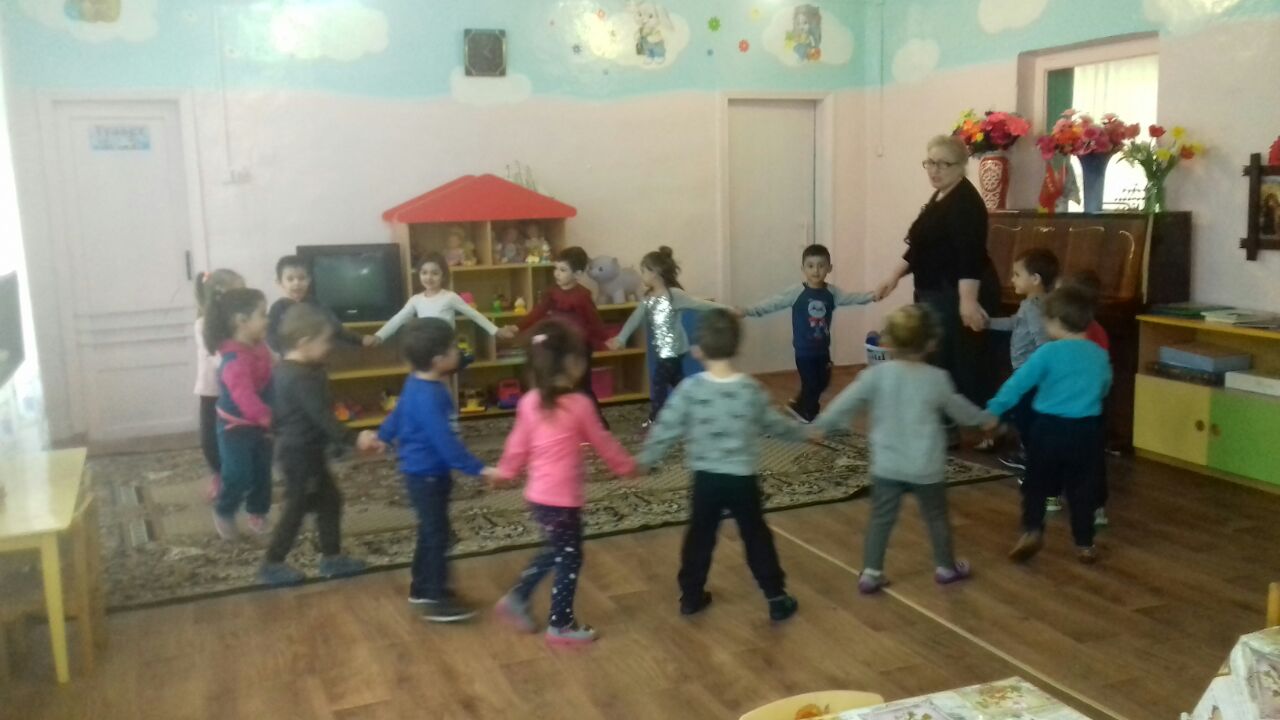 Воспитатель: - Молодцы, ребята. Сейчас мы с вами сядем за столы. На пасху принято всем, и взрослым и детям красить и украшать яйца. Их можно красить специальными красками, украшать по-разному, рисовать на них узоры (показ картинок с окрашенными яйцами).Вот мы сегодня сделаем красивые яички из цветной бумаги и украсим их наклейками (по выбору детей). Я для вас приготовила листочки бумаги, шаблоны яиц из цветной бумаги,  будем приклеивать их. (все действия дети выполняют, как самостоятельно, так и с помощью воспитателя)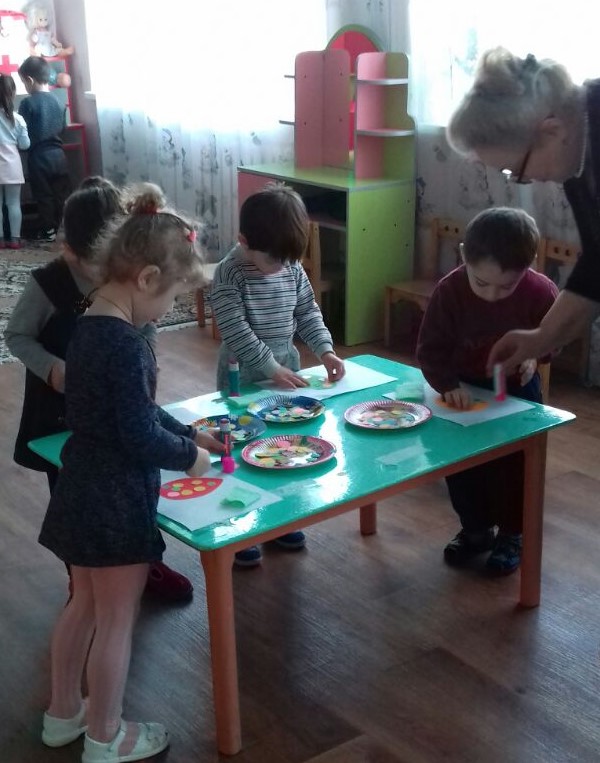 